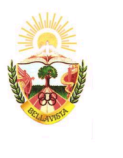 Municipalidad Distrital de Bellavista Secretaría GeneralSub Gerencia de Registro CivilesDECLARACION JURADAYO	_________________________________________ identificado (a) con DNI o PASAPORTE Nº _________________________  con domicilio en ______________________________________________________________________ ____________________________________________________.DECLARAMOS  BAJO  JURAMENTO ante  la  Municipalidad Distrital  de  Bellavista, que mi Estado Civil es VIUDO (A) y que de mi anterior Matrimonio Civil NO tengo hijos menores.Dando fe que los datos consignados son verdaderos, sometiéndome a las normas y leyes vigentes del Estado, para lo cual se firma el presente documento.Bellavista, ____________ de _________________ del 201___.-------------------------------      HUELLAFIRMADNI O PASAPORTE Nº __________	NOTA:    FORMATO QUE DEBERA SER LLEVADO A NOTARIO PARA LEGALIZACION DE FIRMA